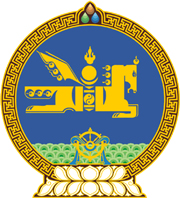 МОНГОЛ УЛСЫН ХУУЛЬ2020 оны 01 сарын 10 өдөр                                                                  Төрийн ордон, Улаанбаатар хотЗАМЫН ХӨДӨЛГӨӨНИЙ АЮУЛГҮЙ  БАЙДЛЫН ТУХАЙ ХУУЛЬД НЭМЭЛТ,  ӨӨРЧЛӨЛТ ОРУУЛАХ ТУХАЙ	1 дүгээр зүйл.Замын хөдөлгөөний аюулгүй байдлын тухай хуулийн 9 дүгээр зүйлд доор дурдсан агуулгатай 9.5 дахь хэсэг нэмсүгэй:	“9.5.Замын хөдөлгөөний түгжрэл, саатлыг зохицуулах зорилгоор аймаг, нийслэлийн Засаг дарга нь харьяа нутаг дэвсгэртээ Монгол Улсын хууль тогтоомж, Замын хөдөлгөөний дүрэмд нийцүүлэн тээврийн хэрэгслийн хөдөлгөөнд хязгаарлалт тогтоосон захиргааны хэм хэмжээний акт гаргаж болно.2 дугаар зүйл.Замын хөдөлгөөний аюулгүй байдлын тухай хуулийн 8 дугаар зүйлийн 8.3 дахь хэсгийн “Замын хөдөлгөөн зохицуулах, хянан шалгах” гэсний дараах “болон бэлэн бус хэлбэрээр торгууль оногдуулах,” гэснийг хассугай. 3 дугаар зүйл.Замын хөдөлгөөний аюулгүй байдлын тухай хуулийн 8 дугаар зүйлийн 8.4.2 дахь заалтыг хүчингүй болсонд тооцсугай. 4 дүгээр зүйл.Энэ хуулийг Зөрчлийн тухай хуульд нэмэлт, өөрчлөлт оруулах тухай хууль хүчин төгөлдөр болсон өдрөөс эхлэн дагаж мөрдөнө.  		МОНГОЛ УЛСЫН   ИХ ХУРЛЫН ДАРГА				Г.ЗАНДАНШАТАР